         Ukeplan for 7. klasse – uke 03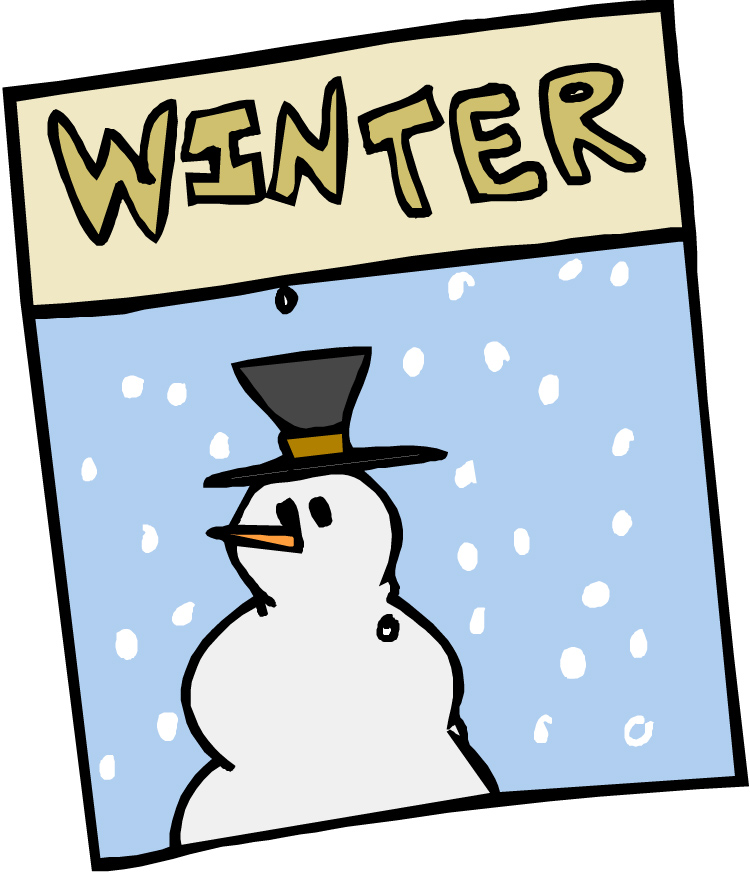         	                           2016   	   Respektmål: Jeg snakker fint og rolig. Tlf: 51 33 61 60 (på skolen) 			Hjemmeside: http://www.minskole.no/malmheim  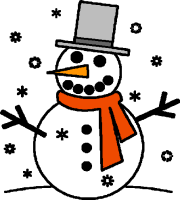 Lekser  Til tirsdagTil onsdagTil onsdagTil torsdagTil torsdagTil fredag Les: Zeppelin lesebok 7, s. 64-66. les gjennom oppgavene s.66. Se om du kan finne utav disse. Vi skal jobbe i grupper på skolen.Engelsk:Les Textbook s. 104 -105.Skriv og lær de uregelrette verbene.Skriv glosene og lær demLes: Zeppelin lesebok 7, s. 67-71. Skriv et kort referat av det du har lest. Maks en side.H- bokSamfunn:Les Midgard s.104 og 105Skriv: oppgave 23,24,25,26 og 27 s.106. Svar i hele setninger. Samfunn arbeidsbok.Husk gymtøy og gymsko Les: Zeppelin lesebok 7, s. 67-71. Skriv et kort referat av det du har lest. Maks en side.H- bokSamfunn:Les Midgard s.104 og 105Skriv: oppgave 23,24,25,26 og 27 s.106. Svar i hele setninger. Samfunn arbeidsbok.Husk gymtøy og gymsko Les: Zeppelin lesebok 7, s. 72-  76.Skriv et kort referat av det du har lest. Maks en side.H- bokEngelsk :Textbook s.106 - 107. Workbook s.93.Husk gymtøy og gymsko Les: Zeppelin lesebok 7, s. 72-  76.Skriv et kort referat av det du har lest. Maks en side.H- bokEngelsk :Textbook s.106 - 107. Workbook s.93.Husk gymtøy og gymsko Les:Zeppelin lesebok 7, s. 77- 81.Skriv et kort referat av det du har lest.Maks en side.H-bokSamfunn:Les Midgard s. 108-109Skriv: oppgave 3 og 4, s.112. Samfunn arbeidsbok.Ukelekser:Til torsdag - Matte: Gruppe 1) 30 minutter på multi-smart øving + oppgaver i oppgaveboka s. 49 rød: 3.9 a, 3.11 a – d. Følg eksempelet på sida.Gruppe 2), har fått egen sms: oppgavebok s. 65, 3.104 og 3.105 Ukelekser:Til torsdag - Matte: Gruppe 1) 30 minutter på multi-smart øving + oppgaver i oppgaveboka s. 49 rød: 3.9 a, 3.11 a – d. Følg eksempelet på sida.Gruppe 2), har fått egen sms: oppgavebok s. 65, 3.104 og 3.105 Ukelekser:Til torsdag - Matte: Gruppe 1) 30 minutter på multi-smart øving + oppgaver i oppgaveboka s. 49 rød: 3.9 a, 3.11 a – d. Følg eksempelet på sida.Gruppe 2), har fått egen sms: oppgavebok s. 65, 3.104 og 3.105 Ukelekser:Til torsdag - Matte: Gruppe 1) 30 minutter på multi-smart øving + oppgaver i oppgaveboka s. 49 rød: 3.9 a, 3.11 a – d. Følg eksempelet på sida.Gruppe 2), har fått egen sms: oppgavebok s. 65, 3.104 og 3.105 Ukelekser:Til torsdag - Matte: Gruppe 1) 30 minutter på multi-smart øving + oppgaver i oppgaveboka s. 49 rød: 3.9 a, 3.11 a – d. Følg eksempelet på sida.Gruppe 2), har fått egen sms: oppgavebok s. 65, 3.104 og 3.105 Ukelekser:Til torsdag - Matte: Gruppe 1) 30 minutter på multi-smart øving + oppgaver i oppgaveboka s. 49 rød: 3.9 a, 3.11 a – d. Følg eksempelet på sida.Gruppe 2), har fått egen sms: oppgavebok s. 65, 3.104 og 3.105 Øv på…Øv på…Uregelrette verb: to pay, to put, to quit, to read, to ridGloser:  lame- lam, to carry- å bære, to poison- å forgifte, to roast- å steke, to chew- å steke, to pretend- å late som, to restore- å reparere, to cure- å gjøre frisk, ailments- sykdommer, inventive- oppfinnsomUregelrette verb: to pay, to put, to quit, to read, to ridGloser:  lame- lam, to carry- å bære, to poison- å forgifte, to roast- å steke, to chew- å steke, to pretend- å late som, to restore- å reparere, to cure- å gjøre frisk, ailments- sykdommer, inventive- oppfinnsomUregelrette verb: to pay, to put, to quit, to read, to ridGloser:  lame- lam, to carry- å bære, to poison- å forgifte, to roast- å steke, to chew- å steke, to pretend- å late som, to restore- å reparere, to cure- å gjøre frisk, ailments- sykdommer, inventive- oppfinnsomUregelrette verb: to pay, to put, to quit, to read, to ridGloser:  lame- lam, to carry- å bære, to poison- å forgifte, to roast- å steke, to chew- å steke, to pretend- å late som, to restore- å reparere, to cure- å gjøre frisk, ailments- sykdommer, inventive- oppfinnsomUregelrette verb: to pay, to put, to quit, to read, to ridGloser:  lame- lam, to carry- å bære, to poison- å forgifte, to roast- å steke, to chew- å steke, to pretend- å late som, to restore- å reparere, to cure- å gjøre frisk, ailments- sykdommer, inventive- oppfinnsomUregelrette verb: to pay, to put, to quit, to read, to ridGloser:  lame- lam, to carry- å bære, to poison- å forgifte, to roast- å steke, to chew- å steke, to pretend- å late som, to restore- å reparere, to cure- å gjøre frisk, ailments- sykdommer, inventive- oppfinnsomMål i engelsk: Jeg kan skrive min egen fortelling ved hjelp av storyboard(workbook s.103)Mål i norsk: Jeg kan lese en novelle og skrive sammendrag av innholdet.Mål i matte: Jeg kan bruke geometriske uttrykk til å snakke om vinkler. Jeg kan måle og beregne vinkler.Mål i engelsk: Jeg kan skrive min egen fortelling ved hjelp av storyboard(workbook s.103)Mål i norsk: Jeg kan lese en novelle og skrive sammendrag av innholdet.Mål i matte: Jeg kan bruke geometriske uttrykk til å snakke om vinkler. Jeg kan måle og beregne vinkler.Mål i engelsk: Jeg kan skrive min egen fortelling ved hjelp av storyboard(workbook s.103)Mål i norsk: Jeg kan lese en novelle og skrive sammendrag av innholdet.Mål i matte: Jeg kan bruke geometriske uttrykk til å snakke om vinkler. Jeg kan måle og beregne vinkler.Mål i engelsk: Jeg kan skrive min egen fortelling ved hjelp av storyboard(workbook s.103)Mål i norsk: Jeg kan lese en novelle og skrive sammendrag av innholdet.Mål i matte: Jeg kan bruke geometriske uttrykk til å snakke om vinkler. Jeg kan måle og beregne vinkler.Mål i engelsk: Jeg kan skrive min egen fortelling ved hjelp av storyboard(workbook s.103)Mål i norsk: Jeg kan lese en novelle og skrive sammendrag av innholdet.Mål i matte: Jeg kan bruke geometriske uttrykk til å snakke om vinkler. Jeg kan måle og beregne vinkler.Mål i engelsk: Jeg kan skrive min egen fortelling ved hjelp av storyboard(workbook s.103)Mål i norsk: Jeg kan lese en novelle og skrive sammendrag av innholdet.Mål i matte: Jeg kan bruke geometriske uttrykk til å snakke om vinkler. Jeg kan måle og beregne vinkler.Informasjon uke 03God fortsettelse med gode elever !Engelsk. Denne uka skal vi jobbe med å skrive våre egne fortellinger.Norsk:Lesebok 7, s. 64- 93. Å vurdere litteratur, å skrive korte og meningsfulle sammendrag.Samfunn: På flukt, s.92-113. Et meget aktuelt tema i disse tider!Naturfag: Vi jobber med temaet Helt elektrisk!!  Matematikk: I del en av timen jobber vi nå med emnet geometri. I del to jobber vi videre med multiplikasjon og divisjon. Midtkapittelprøven viser at mange må jobbe mer med multiplikasjon og divisjon på papiret, hvordan fører vi oppgaver der tallene har flere siffer (store tall og desimaltall)?  Elevene vil derfor få todelt lekse: minimum 30 minutter på multi-smart øving + oppgaver i oppgaveboka. (Noen elever, gruppe 2, skal jobbe med blå oppgaver i oppgaveboka, disse får sms om dette)Kroppsøving: Viktig at alle har innegymsko til timene. Husk hårstrikk, slik at du unngår hår foran ansiktet under aktiviteten Beklager at det kom dobbel info om skøytetime med fadderklassen. Det er noe med kokker og søl…..Informasjon uke 03God fortsettelse med gode elever !Engelsk. Denne uka skal vi jobbe med å skrive våre egne fortellinger.Norsk:Lesebok 7, s. 64- 93. Å vurdere litteratur, å skrive korte og meningsfulle sammendrag.Samfunn: På flukt, s.92-113. Et meget aktuelt tema i disse tider!Naturfag: Vi jobber med temaet Helt elektrisk!!  Matematikk: I del en av timen jobber vi nå med emnet geometri. I del to jobber vi videre med multiplikasjon og divisjon. Midtkapittelprøven viser at mange må jobbe mer med multiplikasjon og divisjon på papiret, hvordan fører vi oppgaver der tallene har flere siffer (store tall og desimaltall)?  Elevene vil derfor få todelt lekse: minimum 30 minutter på multi-smart øving + oppgaver i oppgaveboka. (Noen elever, gruppe 2, skal jobbe med blå oppgaver i oppgaveboka, disse får sms om dette)Kroppsøving: Viktig at alle har innegymsko til timene. Husk hårstrikk, slik at du unngår hår foran ansiktet under aktiviteten Beklager at det kom dobbel info om skøytetime med fadderklassen. Det er noe med kokker og søl…..Informasjon uke 03God fortsettelse med gode elever !Engelsk. Denne uka skal vi jobbe med å skrive våre egne fortellinger.Norsk:Lesebok 7, s. 64- 93. Å vurdere litteratur, å skrive korte og meningsfulle sammendrag.Samfunn: På flukt, s.92-113. Et meget aktuelt tema i disse tider!Naturfag: Vi jobber med temaet Helt elektrisk!!  Matematikk: I del en av timen jobber vi nå med emnet geometri. I del to jobber vi videre med multiplikasjon og divisjon. Midtkapittelprøven viser at mange må jobbe mer med multiplikasjon og divisjon på papiret, hvordan fører vi oppgaver der tallene har flere siffer (store tall og desimaltall)?  Elevene vil derfor få todelt lekse: minimum 30 minutter på multi-smart øving + oppgaver i oppgaveboka. (Noen elever, gruppe 2, skal jobbe med blå oppgaver i oppgaveboka, disse får sms om dette)Kroppsøving: Viktig at alle har innegymsko til timene. Husk hårstrikk, slik at du unngår hår foran ansiktet under aktiviteten Beklager at det kom dobbel info om skøytetime med fadderklassen. Det er noe med kokker og søl…..Informasjon uke 03God fortsettelse med gode elever !Engelsk. Denne uka skal vi jobbe med å skrive våre egne fortellinger.Norsk:Lesebok 7, s. 64- 93. Å vurdere litteratur, å skrive korte og meningsfulle sammendrag.Samfunn: På flukt, s.92-113. Et meget aktuelt tema i disse tider!Naturfag: Vi jobber med temaet Helt elektrisk!!  Matematikk: I del en av timen jobber vi nå med emnet geometri. I del to jobber vi videre med multiplikasjon og divisjon. Midtkapittelprøven viser at mange må jobbe mer med multiplikasjon og divisjon på papiret, hvordan fører vi oppgaver der tallene har flere siffer (store tall og desimaltall)?  Elevene vil derfor få todelt lekse: minimum 30 minutter på multi-smart øving + oppgaver i oppgaveboka. (Noen elever, gruppe 2, skal jobbe med blå oppgaver i oppgaveboka, disse får sms om dette)Kroppsøving: Viktig at alle har innegymsko til timene. Husk hårstrikk, slik at du unngår hår foran ansiktet under aktiviteten Beklager at det kom dobbel info om skøytetime med fadderklassen. Det er noe med kokker og søl…..Informasjon uke 03God fortsettelse med gode elever !Engelsk. Denne uka skal vi jobbe med å skrive våre egne fortellinger.Norsk:Lesebok 7, s. 64- 93. Å vurdere litteratur, å skrive korte og meningsfulle sammendrag.Samfunn: På flukt, s.92-113. Et meget aktuelt tema i disse tider!Naturfag: Vi jobber med temaet Helt elektrisk!!  Matematikk: I del en av timen jobber vi nå med emnet geometri. I del to jobber vi videre med multiplikasjon og divisjon. Midtkapittelprøven viser at mange må jobbe mer med multiplikasjon og divisjon på papiret, hvordan fører vi oppgaver der tallene har flere siffer (store tall og desimaltall)?  Elevene vil derfor få todelt lekse: minimum 30 minutter på multi-smart øving + oppgaver i oppgaveboka. (Noen elever, gruppe 2, skal jobbe med blå oppgaver i oppgaveboka, disse får sms om dette)Kroppsøving: Viktig at alle har innegymsko til timene. Husk hårstrikk, slik at du unngår hår foran ansiktet under aktiviteten Beklager at det kom dobbel info om skøytetime med fadderklassen. Det er noe med kokker og søl…..Informasjon uke 03God fortsettelse med gode elever !Engelsk. Denne uka skal vi jobbe med å skrive våre egne fortellinger.Norsk:Lesebok 7, s. 64- 93. Å vurdere litteratur, å skrive korte og meningsfulle sammendrag.Samfunn: På flukt, s.92-113. Et meget aktuelt tema i disse tider!Naturfag: Vi jobber med temaet Helt elektrisk!!  Matematikk: I del en av timen jobber vi nå med emnet geometri. I del to jobber vi videre med multiplikasjon og divisjon. Midtkapittelprøven viser at mange må jobbe mer med multiplikasjon og divisjon på papiret, hvordan fører vi oppgaver der tallene har flere siffer (store tall og desimaltall)?  Elevene vil derfor få todelt lekse: minimum 30 minutter på multi-smart øving + oppgaver i oppgaveboka. (Noen elever, gruppe 2, skal jobbe med blå oppgaver i oppgaveboka, disse får sms om dette)Kroppsøving: Viktig at alle har innegymsko til timene. Husk hårstrikk, slik at du unngår hår foran ansiktet under aktiviteten Beklager at det kom dobbel info om skøytetime med fadderklassen. Det er noe med kokker og søl…..